Образец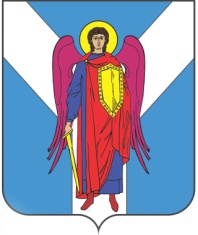 ДУМА ШПАКОВСКОГО МУНИЦИПАЛЬНОГО ОКРУГАСТАВРОПОЛЬСКОГО КРАЯ ПЕРВОГО СОЗЫВАРАСПОРЯЖЕНИЕ ПРЕДСЕДАТЕЛЯОбразецДУМА ШПАКОВСКОГО МУНИЦИПАЛЬНОГО ОКРУГАСТАВРОПОЛЬСКОГО КРАЯ ПЕРВОГО СОЗЫВАПОСТАНОВЛЕНИЕ ПРЕДСЕДАТЕЛЯОбразец ДУМА ШПАКОВСКОГО МУНИЦИПАЛЬНОГО ОКРУГАСТАВРОПОЛЬСКОГО КРАЯ ПЕРВОГО СОЗЫВАРЕШЕНИЕОбразецОбразец ДУМА ШПАКОВСКОГО МУНИЦИПАЛЬНОГО ОКРУГАСТАВРОПОЛЬСКОГО КРАЯ ПЕРВОГО СОЗЫВАКОМИТЕТ ПО БЮДЖЕТУ, НАЛОГАМ И ФИНАНСОВО-КРЕДИТНОЙ ПОЛИТИКЕРЕШЕНИЕОбразецДУМА ШПАКОВСКОГО МУНИЦИПАЛЬНОГО ОКРУГАСТАВРОПОЛЬСКОГО КРАЯ ПЕРВОГО СОЗЫВА(ул. Ленина, 113, город Михайловск, Шпаковский район, Ставропольский край, 356240тел. (86553) 6-07-94, E-mail: info@dumashpak.ru)ОбразецЖУРНАЛучета выдачи бланков в структурные подразделения и отделыаппарата Думы Шпаковского муниципального округа____________ ОбразецАКТоб уничтожении испорченных бланковДумы Шпаковского муниципального округа____________20 ___  г.                                                                     г. Михайловск	Экспертная  архивная комиссия аппарата Думы Шпаковского муниципального округа в составе председателя и членов экспертной архивной комиссии  аппарата  Думы Шпаковского муниципального округа: ___________________________________________________________ _______________________________________________________________ (Ф.И.О., должность)отобрала  к уничтожению утратившие свое значение (испорченные, пришедшие в негодность) бланки документов, использованные в аппарате Думы Шпаковского муниципального округа: 	Уничтожение бланков документов путем их измельчения комиссия подтверждает.Председатель комиссии                      (подпись)                              И.О.Фамилия Члены комиссии:                                 (подпись)                              И.О.Фамилия                                                               (подпись)                             И.О.ФамилияОбразецЖУРНАЛучета печатей и штампов в аппарате Думы Шпаковского муниципального округаОбразецАКТоб уничтожении клише печатей и штампов, использованных в аппарате Думы Шпаковского муниципального округа____________20 ___  г.                                                                     г. Михайловск	Экспертная архивная комиссия аппарата Думы Шпаковского муниципального округа в составе председателя и членов экспертной архивной комиссии аппарата Думы Шпаковского муниципального округа: ___________________________________________________________ _______________________________________________________________ (Ф.И.О., должность)вносит предложение уничтожить клише печатей и штампов, использованных в аппарате Думы Шпаковского муниципального округа и утративших практическое значение (пришедших в негодность в результате эксплуатации), и подтверждает уничтожение клише таких печатей и штампов в количестве ______ штук, путем их измельчения (разрезания, распиливания и т.д.), в том числе:Председатель комиссии                      (подпись)                              И.О.Фамилия Члены комиссии:                                 (подпись)                              И.О.Фамилия                                                               (подпись)                              И.О.Фамилия            ____________    ОБРАЗЕЦподписания документа несколькими лицами разных должностей____________ОбразецДУМА ШПАКОВСКОГО МУНИЦИПАЛЬНОГО ОКРУГА СТАВРОПОЛЬСКОГО КРАЯПЕРВОГО СОЗЫВАПРОТОКОЛдевятого заседания ДумыШпаковского муниципального округа Ставропольского края первого созыва(внеочередное)29.12.2020                                        г. Михайловск                                           № 9На заседании Думы Шпаковского муниципального округа Ставропольского края присутствовали: Председатель Думы Шпаковского муниципального округа Ставропольского края Печкуров Сергей Владимирович объявил что, из 33 избранных депутатов на заседании присутствуют 24 депутата Думы округа, Дума округа правомочна принимать решения и предложил заседание Думы округа считать открытым.Предложено голосовать.Голосовали:«За» - 24«Против» - нет«Воздержался» - нетПринято единогласно. Заседание открыто.Согласно статье 24 временного Регламента Думы Шпаковского муниципального округа Ставропольского края утверждается порядок работы заседания:- для доклада до 15 минут;- для содокладов до 7 минут;- выступающим до 5 минут;- справки, предложения, вопросы - до 3 минут;- заседание провести без перерыва.Замечаний по порядку работы заседания не поступило.Предложено голосовать по данному порядку работы заседания.Голосовали:«За» - 24«Против» - нет«Воздержался» - нетПринято единогласно. Порядок работы заседания утвержден.В соответствии с решением Думы Шпаковского муниципального округа Ставропольского края от 01 октября 2020 года № 9 «Об избрании секретаря Думы Шпаковского муниципального округа Ставропольского края» предлагаю поручить подсчет голосов секретарю Думы Шпаковского муниципального округа Ставропольского края - депутату Сергеевой Елене Викторовне.Предложена следующая повестка дня:1.Об утверждении размеров должностных окладов выборных должностных лиц местного самоуправления, осуществляющих свои полномочия на постоянной основе в органах местного самоуправления Шпаковского муниципального округа Ставропольского края, и муниципальных служащих, замещающих должности муниципальной службы в органах местного самоуправления Шпаковского муниципального округа Ставропольского края;2.Об оплате труда работников органов местного самоуправления Шпаковского муниципального округа Ставропольского края, замещающих должности, не являющиеся должностями муниципальной службы в Ставропольском крае и исполняющих обязанности по техническому обеспечению деятельности органов местного самоуправления Шпаковского муниципального округа Ставропольского края;Слушали первый вопрос повестки дня: «Об утверждении размеров должностных окладов выборных должностных лиц местного самоуправления, осуществляющих свои полномочия на постоянной основе в органах местного самоуправления Шпаковского муниципального округа Ставропольского края, и муниципальных служащих, замещающих должности муниципальной службы в органах местного самоуправления Шпаковского муниципального округа Ставропольского края».Вопрос внесен председателем Думы Шпаковского муниципального округа Ставропольского края.Выступил: Печкуров Сергей Владимирович, председатель Думы Шпаковского муниципального округа Ставропольского края, зачитал доклад по данному проекту решения.Мнение комитета по бюджету, налогам и финансово-кредитной политике озвучил председатель комитета Петин Андрей Дмитриевич.Дополнений или замечаний по проекту решения не поступило.Предложено голосовать за принятие данного решения.Голосовали:«За» - 24«Против» - нет«Воздержался» - нетПринято единогласно. Решение принято. Слушали второй вопрос повестки дня:«Об оплате труда работников органов местного самоуправления Шпаковского муниципального округа Ставропольского края, замещающих должности, не являющиеся должностями муниципальной службы в Ставропольском крае и исполняющих обязанности по техническому обеспечению деятельности органов местного самоуправления Шпаковского муниципального округа Ставропольского края».Вопрос внесен председателем Думы Шпаковского муниципального округа Ставропольского края.Выступил: Печкуров Сергей Владимирович, председатель Думы Шпаковского муниципального округа Ставропольского края, зачитал доклад по данному проекту решения.Мнение комитета по бюджету, налогам и финансово-кредитной политике озвучил председатель комитета Петин Андрей Дмитриевич.Дополнений или замечаний по проекту решения не поступило.Предложено голосовать за принятие данного решения.Голосовали:«За» - 24«Против» - нет«Воздержался» - нетПринято единогласно. Решение принято. Повестка дня рассмотрена. Заседание закрыто.Председатель ДумыШпаковского муниципального округаСтавропольского края  		                                                        И.О.ФамилияСекретарь ДумыШпаковского муниципального округаСтавропольского края                                                                     И.О.ФамилияОбразецДОВЕРЕННОСТЬ	Настоящей доверенностью поручается  _ _ _ _ _ _ _ _ _ _ _ _ _ _ _ _ _  _ _ _ _ _ _ _ _ _ _ _ _ _ _ _ _ _ _ _ _ _ _ _ _ _ _ _ _ _ _ _ _ _ _ _ _ _ _ _ _ _ _ _ _ _ _ _ _ _ _ _ _ _ _ _ _ _ _ _ . ______________________      _________________    ____________________ (указывается должность лица,                    (подпись)                               (И.О.Фамилия)подписавшего доверенность)М.П.Образецзаявление.	Далее текст заявления, содержащий просьбу о совершении действия (например: «Прошу назначить меня на должность …»; «Прошу предоставить мне ежегодный оплачиваемый отпуск …» и т.д.).____________  ТЕЛЕГРАММА СТАВРОПОЛЬЛЕНИНА 1ГУБЕРНАТОРУ СТАВРОПОЛЬСКОГО КРАЯФАМИЛИЯ И.О.10 СЕНТЯБРЯ РЕЗУЛЬТАТЕ ГРАДА ШТОРМОВОГО ВЕТРА ШЕСТИ НАСЕЛЕННЫХ ПУНКТОВ ПОГИБЛО ОКОЛО 15 ТЫСЯЧ ГА  СЕЛЬСКОХОЗЯЙСТВЕННЫХ КУЛЬТУР РАЗРУШЕНО БОЛЕЕ 7 ЗДАНИЙ СООРУЖЕНИЙ МАТЕРИАЛЬНЫЙ УЩЕРБ СОСТАВИЛ СЕМЬ  МЛН  РУБЛЕЙ ПРОШУ ВАС ОКАЗАТЬ ФИНАНСОВУЮ ПОМОЩЬ РАЗМЕРЕ  СЕМИ МЛН РУБЛЕЙ ЛИКВИДАЦИИ ПОСЛЕДСТВИЙ СТИХИИ МАТЕРИАЛЫ БУДУТ ПРЕДСТАВЛЕНЫ УСТАНОВЛЕННОМ ПОРЯДКЕ НР 01-10/1247ПРЕДСЕДАТЕЛЬ ДУМЫ ОКРУГА						ФАМИЛИЯ______________________________________________________________________________ Председатель ДумыШпаковского муниципального округаСтавропольского края  		                                                        И.О.Фамилия______________ПРОЕКТДУМА ШПАКОВСКОГО МУНИЦИПАЛЬНОГО ОКРУГА СТАВРОПОЛЬСКОГО КРАЯ ПЕРВОГО СОЗЫВАРЕШЕНИЕОб утверждении Инструкции по делопроизводству в Думе Шпаковского муниципального округа Ставропольского краяВ соответствии с приказами Росархива от 20 декабря 2019 г. № 236 «Об утверждении Перечня типовых управленческих документов, образующихся в процессе деятельности государственных органов, органов местного самоуправления и организаций, с указанием сроков их хранения»,                      от 22 мая 2019 г. № 71 «Об утверждении правил делопроизводства в государственных органах, органах местного самоуправления», нормативными правовыми актами Российской Федерации, нормативными правовыми актами Ставропольского края Дума Шпаковского муниципального округа Ставропольского краяРЕШИЛА:1. Утвердить прилагаемую Инструкции по делопроизводству в Думе Шпаковского муниципального округа Ставропольского края.2. Признать утратившим силу распоряжение главы Шпаковского муниципального района Ставропольского края от 24 февраля 2005 г. № 13.3. Настоящее решение вступает в силу со дня его принятия.Председатель ДумыШпаковского муниципального округаСтавропольского края  		                                                        И.О.ФамилияОбразецДУМА ШПАКОВСКОГО МУНИЦИПАЛЬНОГО ОКРУГАСТАВРОПОЛЬСКОГО КРАЯ ПЕРВОГО СОЗЫВАРЕШЕНИЕ23 октября 2020 года                   г. Михайловск                                             № 31О внесении изменений во временный Регламент Думы Шпаковского муниципального округа Ставропольского краяВ соответствии с Федеральным законом от 06 октября 2003 года               №131-ФЗ «Об общих принципах организации местного самоуправления в Российской Федерации» Дума Шпаковского муниципального округа Ставропольского краяРЕШИЛА:1.Внести во временный Регламент Думы Шпаковского муниципального округа Ставропольского края, утвержденный решением Думы Шпаковского муниципального округа Ставропольского края от 01 октября 2020 года № 4 (далее – Регламент), следующие изменения:1.1.Главу V Регламента дополнить статьей 111 следующего содержания:«Статья 111. Порядок создания депутатских объединений (фракций)1. Образование депутатского объединения (фракции) оформляется   протоколом организационного собрания о создании депутатского  объединения и об избрании ее руководителя, в котором указываются полное и краткое (если имеется) наименование и задачи депутатского объединения, фамилии, имена, отчества лиц, уполномоченных представлять интересы депутатского объединения. К протоколу прилагается список с личной подписью депутатов, входящих в депутатское объединение, с указанием фамилии, имени, отчества, номера избирательного округа, в котором они избраны депутатами.2. Регистрация депутатского объединения осуществляется записью в  протоколе заседания Думы с приложением к нему письменного уведомления о создании депутатского объединения и документов, предусмотренных Положением о депутатском объединении Партии «ЕДИНАЯ РОССИЯ» в представительном органе муниципального образования.На официальном сайте Думы после регистрации депутатского  объединения в разделе «Реестр депутатских объединений в Думе» указываются следующие данные: сведения об официальном наименовании депутатского объединения;фамилии, имена, отчества руководителя и его заместителя (заместителей);сведения о других лицах, которые уполномочены представлять депутатское объединение в Думе и ее органах, в государственных органах и органах местного  самоуправления,  в  общественных  объединениях,  выступать  от  имени депутатского объединения в средствах массовой информации;фамилии, имена, отчества членов депутатского объединения,номера избирательных округов, в которых они избраны депутатами,контактные данные (адрес, телефоны, время и место приема).».1.2.Главу VII Регламента дополнить статьей 201 следующего содержания:«Статья 201. Дистанционные заседания Думы1. В период введения уполномоченными органами на территории округа режима повышенной готовности, режима чрезвычайной ситуации, ограничительных мероприятий (карантина), чрезвычайного или военного положения по распоряжению председателя Думы очередные (внеочередные) заседания Думы могут проводиться в дистанционной форме с использованием технических средств информационных систем, в том числе видеоконференц-связи (далее – дистанционное заседание Думы).2. Дистанционное заседание Думы может быть только открытым. Заседание Думы не может быть проведено с использованием технических средств информационных систем, в том числе видеоконференц-связи в случае, если в повестку соответствующего заседания включен вопрос, по которому должно проводиться тайное голосование.3. Распоряжение председателя Думы о созыве дистанционного заседания Думы, а также приглашения для участия в дистанционном заседании Думы, проект повестки дня и приложенные к нему материалы направляются посредством почтовой, телефонной, электронной или иной связи, обеспечивающей аутентичность передаваемых и принимаемых сообщений и их документальное подтверждение, депутатам Думы и лицам, приглашенным на дистанционное заседание Думы.4. Депутат Думы, в случае его участия в дистанционном заседании Думы, считается присутствующим на соответствующем заседании Думы.5. Регистрация депутатов Думы на дистанционном заседании Думы проводится аппаратом Думы в течение всего времени его проведения.6. При проведении дистанционного заседания Думы голосование (открытое, поименное) проводится в следующем порядке:при наличии технической возможности видеофиксации всех депутатов Думы, участвующих в дистанционном заседании, голосование депутатов Думы осуществляется путем поднятия руки каждым из голосующих депутатов Думы или иными способами, определенными депутатами Думы в начале дистанционного заседания Думы;по каждому вопросу повестки дня после завершения прений председательствующий выясняет у участвующих в дистанционном заседании Думы депутатов, есть ли депутаты Думы, голосующие против рассматриваемого проекта решения Думы, решения по иному вопросу, или воздержавшиеся, и разъясняет, что при отсутствии возражений и воздержавшихся решение считается принятым единогласно. Если ни один из участвующих депутатов Думы в дистанционном заседании Думы не заявил о голосовании «против» или «воздержался», решение по рассматриваемому вопросу считается принятым единогласно. Если кто-то из участвующих в дистанционном заседании Думы депутатов заявил о голосовании «против» или «воздержался», то председательствующий производит подсчёт голосов депутатов Думы, проголосовавших по рассматриваемому вопросу «за», «против» или «воздержался»;при отсутствии технической возможности проведения голосования способами, указанными в абзаце втором настоящего пункта, для проведения голосования председательствующий на дистанционном заседании обращается посредством телефонной связи к каждому депутату отдельно согласно алфавитному порядку фамилий, а депутат оглашает свои фамилию, имя, отчество, номер вопроса повестки дистанционного заседания, по которому идет голосование, и принятое им решение по поставленному вопросу («за», «против», «воздержался»).7. Секретарь Думы передает результаты подсчета голосов председательствующему для оглашения результатов голосования.8. Приглашенные на заседание лица вправе с разрешения председательствующего на дистанционном заседании Думы выступать с использованием средств видеоконференц-связи.9. Техническое сопровождение дистанционного заседания Думы осуществляется аппаратом Думы с использованием технических средств информационных систем, в том числе видеоконференц-связи администрации Шпаковского муниципального округа Ставропольского края (по согласованию).10. Правовое и организационное обеспечение проведения дистанционного заседания Думы осуществляет аппарат Думы.». 1.3.Главу VIII Регламента дополнить статьей 321 следующего содержания:«Статья 321. Голосование путем опроса1. В случаях, требующих безотлагательного принятия решения Думы, а также не вызывающих необходимости коллегиального обсуждения вопроса, решения Думы могут приниматься путем опроса без созыва заседания Думы.2. Решение о проведении голосования путем опроса вправе принять председатель Думы. В распоряжении председателя Думы о проведении голосования путем опроса указывается обоснование необходимости рассмотрения вопроса путем опроса, форма и сроки его проведения.3. Опрос может проводиться заочно, а также по телефону с обязательным последующим подтверждением в подписном листе каждым депутатом своего мнения по предложенному к принятию проекту решения Думы.4. При проведении заочного опроса почтовой или электронной связью либо нарочным депутату пересылаются:текст проекта решения Думы;материалы к нему.5. Голоса "за" и "против" проекта решения Думы считаются одновременно выражением согласия депутатов на его рассмотрение в таком порядке. При большинстве воздержавшихся проект решения Думы считается не принятым к рассмотрению путем опроса.Депутат вправе ознакомиться с подписными листами, содержащими решения других депутатов.6. Решение Думы, в предусмотренном статьей 321 настоящего Регламента порядке считается принятым, если за него проголосовало большинство от установленного числа депутатов Думы и вступает в силу со дня его подписания большинством от установленного числа депутатов Думы, если иное не установлено действующим законодательством или самим решением.7. Решение, принятое голосованием путем опроса, подлежит подтверждению на очередном заседании Думы.8. Положения статьи 321 настоящего Регламента не распространяются                     на решения Думы, которые согласно законодательству и настоящему Регламенту должны приниматься 2/3 голосов от установленного числа депутатов Думы либо тайным голосованием.».2.Пункты 3, 4 статьи 32 главы VIII Регламента исключить.3.Настоящее решение вступает в силу на следующий день после его официального опубликования.Образецоформления приложения к правовому акту Думы Шпаковского муниципального округа в виде таблицы_________________ *В одноярусной головке таблицы все заголовки граф пишутся с прописной буквы (желательно без переносов).**В графе «Единица измерения» наименование единиц измерения необходимо писать в родительном падеже множественного числа и в скобках.*** Двух- или многострочные текстовые элементы в графах равняются по первой (верхней) строке боковика. В этом случае и цифры располагаются на верхней строке.2. Двухъярусная головка таблицы*_________________ *В двух- и многоярусной головке таблицы заголовки верхнего яруса графы пишутся с прописной буквы, а заголовки  второго, третьего и т.д. ярусов графы пишутся со строчной буквы, если они грамматически подчинены заголовку верхнего яруса графы. Заголовки граф следует писать в единственном числе.**В прографке текст следует писать со строчной буквы, за исключением имен собственных. *** В боковике таблицы текст каждой позиции должен начинаться с прописной буквы. Знаки препинания ставятся только внутри предложения и абзаца.  **** В боковике после слов «Итого», «Всего» двоеточие не ставится._____________ ОбразецПОРЯДОКпроведения девятого внеочередного заседанияДумы Шпаковского муниципального округа Ставропольского края первого созыва29 декабря 2020 годаУважаемые депутаты, приглашенные!Сегодня 29 декабря 2020 года. В составе Думы Шпаковского муниципального округа Ставропольского края первого созыва 33 депутата. На заседании присутствуют _____. Девятое заседание является правомочным. На заседании Думы округа присутствуют:заместители главы администрации Шпаковского округа	представители средств массовой информацииПредлагаю внеочередное заседание Думы округа открыть.Прошу голосовать.Кто за?Кто против? Кто воздержался?Принимается.Объявляю внеочередное заседание Думы округа открытым.Порядок выступлений определяем согласно статье 26 временного Регламента Думы округа:	- для докладов до 15 минут;	- для содокладов до 7 минут;	- выступающим до 5 минут;	- справки, предложения, вопросы – до 3 минут;	- заседание провести без перерыва.Кто за предложенный порядок работы заседания? Прошу голосовать!Кто за?Кто против?Кто воздержался?Принимается.В соответствии с решением Думы округа от 01 октября 2020 года            № 9 предлагаю поручить подсчет голосов секретарю Думы округа - депутату Сергеевой Елене Викторовне.Уважаемые депутаты!На сегодняшнем заседании предлагается рассмотреть 1 вопрос.Коллеги, у вас имеется проект повестки дня. Предлагаю принять данную повестку дня в целом, прошу проголосовать.Кто за?        против?     воздержался?Принимается.Коллеги, переходим к рассмотрению повестки дня.Слушается ВОПРОС повестки дня:«Об утверждении размеров должностных окладов выборных должностных лиц местного самоуправления, осуществляющих свои полномочия на постоянной основе в органах местного самоуправления Шпаковского муниципального округа Ставропольского края, и муниципальных служащих, замещающих должности муниципальной службы в органах местного самоуправления Шпаковского муниципального округа Ставропольского края».Вопрос внесен председателем Думы округа Печкуровым Сергеем Владимировичем.Проектом решения Думы предлагается утвердить размеры должностных окладов выборных должностных лиц местного самоуправления, осуществляющих свои полномочия на постоянной основе в органах местного самоуправления Шпаковского округа, и муниципальных служащих, замещающих должности муниципальной службы в органах местного самоуправления Шпаковского округа.Какие будут вопросы?Кто желает выступить?Прошу председателя комитета по бюджету, налогам и финансово - кредитной политике Думы округа Петина Андрея Дмитриевича озвучить мнение комитета. Ставлю на голосование данный проект решения.Проект решения у вас имеется. Будут ли замечания по проекту решения?Если нет замечаний, прошу проголосовать. За -___,  против -___. Воздержавшихся нет. Принимается.Коллеги, все вопросы повестки дня рассмотрены. Какие у депутатов есть справки, замечания?На этом девятое заседание Думы Шпаковского муниципального округа объявляется закрытым.Всем спасибо за работу!ОбразецЖУРНАЛрегистрации договоров, соглашений, контрактов, протоколов, подписанных председателем Думы округа _____________Образец(Лицевая сторона)Дума Шпаковского муниципального округаСтавропольского краяКАРТОЧКА УЧЕТА ПРИЕМА ПОСЕТИТЕЛЕЙ                  │№   _______                                                                                     от "_____" __________ 20____ г. Фамилия,   имя,   отчество  заявителя: _____________________________________        ____________________________________________________________________________ Место  работы  заявителя  и  занимаемая   должность:  _____________________ ____________________________________________________________________________Адрес  проживания  заявителя:    _______________________________________________________________________________________________________________________Краткое содержание заявления: ______________________________________________________________________________________________________________________________________________________________________________________________________Фамилия должностного лица, ведущего прием: ____________________________- - - - - - - - - - - - - - - - - - - - - - - - - - - - - - - - - - - - - - - - - - - - - - - - - - - - - - - - - - - - - - - - - - -  (Оборотная сторона)Кому поручено рассмотрение заявления,  дата, подпись должностного лица, ведущего прием:  __________________________________________________________ _______________________________________________________________________________________________________________________________________________________________________________________________________________________________________Результат   рассмотрения  заявления:_____________________________________________________________________________________________________________________ _____________________________________________________________________________ __________________ОбразецОБЛОЖКА ДЕЛАпостоянного и временного (свыше 10 лет) хранения и по личному составу__________   №    Ф.__________   №  Оп.                  __________    №    Д.                                                                                        ____________________________________________(наименование архивного учреждения)Дума Шпаковского муниципального округаСтавропольского краяДЕЛО  № ____   том № _____                                                                   (индекс)________________________________________________________________ ________________________________________________________________ ________________________________________________________________ ________________________________________________________________                                                            (заголовок дела)________________________________________________________________                                                    (крайние даты)																	                                                          На  _______  листах									       Хранить _________  Ф.  №	   ____________ Оп. №  ____________ Д.  №   ____________	__________________  ОбразецНа основании  _______________________________________________(название и выходные данные перечня документов _________________________________________________________________с указанием сроков их хранения)отобраны к уничтожению, как не имеющие научно-исторической ценности и утратившие практическое значение,  следующие документы: Итого  _____________________________  дел   за  ________________ годы.(цифрами и прописью)Описи дел постоянного хранения за ____________ годы утверждены, а по  личному составу согласованы с ЭПК  _____________________________(протокол от _____ № ____)                                          (наименование архивного учреждения)__________________________               _____________                    ____________________(наименование должности лица,                (подпись)                            (инициалы, фамилия)проводившего экспертизуценности документов)					«___» ____________ 20 ___ г.СОГЛАСОВАНОПротокол экспертной архивной комиссииДумы Шпаковского муниципального округаот « ____»  ______20____ г. № _____Документы в количестве   __________________________________       дел(цифрами и прописью)уничтожены путем измельчения.________________________________             ______________  ___________________(наименование должности работника,сдавшего документы)				(подпись)	(инициалы, фамилия)__________________ Приложение № 1к Инструкции по делопроизводствув Думе Шпаковского муниципального округаСтавропольского краяПриложение № 2к Инструкции по делопроизводствув Думе Шпаковского муниципального округаСтавропольского краяПриложение № 3к Инструкции по делопроизводствув Думе Шпаковского муниципального округаСтавропольского краяПриложение № 4к Инструкции по делопроизводствув Думе Шпаковского муниципального округаСтавропольского краяДУМА Шпаковского 	муниципального округаСтавропольского края356240 г.Михайловск, Ленина ул., д.113, тел. (8-86553) 6-07-91_________________ №_______________ Приложение № 5к Инструкции по делопроизводствув Думе Шпаковского муниципального округаСтавропольского краяПриложение № 6к Инструкции по делопроизводствув Думе Шпаковского муниципального округаСтавропольского краяПриложение № 7к Инструкции по делопроизводствув аппарате ДумыШпаковского муниципального округаСтавропольского краяДата получения бланковНаименование вида бланкаНомера бланковКоли-чество экземп-ляров бланковФамилия, инициалы получателя бланковРоспись в полу-чении бланков123456Приложение № 8к Инструкции по делопроизводствув аппарате Думы Шпаковского муниципального округаСтавропольского края№п/пНаименование вида бланкаПеречень (диапазон) номеровКоличество экземпляров12341.2.…Приложение № 9к Инструкции по делопроизводствув Думе Шпаковского муниципального округаСтавропольского края№Образец оттиска печати (штампа)Дата изготовления печати (штампа)Область применения печати (штампа)Ф.И.О., должность сотрудника, ответственного за хранение печати (штампа)Подпись сотрудника за получение печати (штампа)Подпись сотрудника при возврате печати (штампа)Дата и номер акта об уничтожениипечати (штампа)2345678Приложение № 10к Инструкции по делопроизводствув Думе Шпаковского муниципального округаСтавропольского края№п/пНаименование печати (штампа)Количество(штук) Оттиск печати (штапма)12341.2.…Приложение № 11к Инструкции по делопроизводствув Думе Шпаковского муниципального округаСтавропольского краяПредседатель ДумыШпаковского муниципального округаСтавропольского края________________личная подписьИ.О.ФамилияГлава Шпаковскогомуниципального округаСтавропольского края________________личная подписьИ.О.ФамилияПриложение № 12к Инструкции по делопроизводствув Думе Шпаковского муниципального округаСтавропольского краяДата проведения:29 декабря 2020 годаМесто проведения: город Михайловск,Дума Шпаковского муниципального округа Ставропольского края,зал заседанийВремя проведения:11:00 часовВсего депутатов – 33Присутствовало – 24(список прилагается)Присутствовало приглашенных – 3(список прилагается)МиненкоТаисия Владимировнапервый заместитель главы администрации Шпаковского муниципального округа Ставропольского краяПеченкин Сергей Васильевич прокурор Шпаковского района Ставропольского краяПриложение № 13к Инструкции по делопроизводствув Думе Шпаковского муниципального округаСтавропольского краяПриложение № 14к Инструкции по делопроизводствув Думе Шпаковского муниципального округаСтавропольского краяПредседателю Думы Шпаковского муниципального округаСтавропольского краяФамилия И.О.Иванова Ивана Ивановича, консультанта аппарата Думы Шпаковского муниципального округаСтавропольского краяЛичная подпись лица,написавшего заявление, расшифровка его подписи, дата написания заявления Приложение № 15к Инструкции по делопроизводствув Думе Шпаковского муниципального округаСтавропольского края« ____»  ___________ 20 ___  г.Дума Шпаковскогомуниципального округаЛенина ул., д.113г.Михайловск, 356240Приложение № 16к Инструкции по делопроизводствув Думе Шпаковского муниципального округаСтавропольского краяПриложение № 17к Инструкции по делопроизводствув Думе Шпаковского муниципального округаСтавропольского краяг. МихайловскПриложение № 18к Инструкции по делопроизводствув Думе Шпаковского муниципального округаСтавропольского краяПредседатель Думы Шпаковского муниципальногоокруга Ставропольского краяИ.О.Фамилия                                   Глава Шпаковского муниципального округа Ставропольского краяИ.О.Фамилия                                        Приложение № 19к Инструкции по делопроизводствув Думе Шпаковского муниципального округаСтавропольского края№п/пНаименованиеоборудованияЕдиницаизмерения (штук) **СрокпоставкиОрганизация-поставщикБ  о  к  о  в  и  к Б  о  к  о  в  и  к П  р  о  г  р  а  ф  к  аП  р  о  г  р  а  ф  к  а1.Аппарат искусственной вентиляции легких ЦВА-НД «Вита-2»22015 г.АООТ «Нептун» ***2.Станок по изготовлению пластиковой упаковки для медицинских препаратов12015 г.Станкострои-тельный   завод «Строймаш», г.ЗеленоградПредседатель Думы Шпаковского муниципальногоокруга Ставропольского краяИ.О.Фамилия                                   №п/пНаименование мероприятияФинансированиеФинансированиеИсполнительСрок№п/пНаименование мероприятияисточ-никсумма(тыс.рублей)ИсполнительСрок1234561.Разработка программы непрерывного профессионального обучения по отраслям агропромышленного комплекса районабюджет района**100,00управление сельского хозяйства и охраны окружающей среды2014 г.2.Организация в муниципальных образованиях поселений района школ передового опыта по отраслям агропромышленного комплекса***бюджет района–администрация Шпаковского муниципального района2014 -    2016 гг.3.– – – – – – – – – – –– – – – – Итого****бюджет района500,00Председатель Думы Шпаковского муниципальногоокруга Ставропольского краяИ.О.Фамилия                                   Приложение № 20к Инструкции по делопроизводствув Думе Шпаковского муниципального округаСтавропольского краяСеров Игорь Владимировичглава Шпаковского муниципального округаРубанова Наталья Викторовназаместитель прокурора Шпаковского района Приложение № 21к Инструкции по делопроизводствув Думе Шпаковского муниципального округаСтавропольского краяРегистрационный номерДата регистрацииНаименованиеОтметка о подписании второй стороной1234Приложение № 22к Инструкции по делопроизводствув Думе Шпаковского муниципального округаСтавропольского краяОбразецНОМЕНКЛАТУРА ДЕЛДумы Шпаковского муниципального округа Заместитель председателя ДумыШпаковского муниципального округаСтавропольского края  	                   __________                       ___________________                                                                     (подпись)                             (инициалы, фамилия)__________________ Приложение № 25к Инструкции по делопроизводствув Думе Шпаковского муниципального округаСтавропольского краяАКТ«___»____________20___ г. № ______ О выделении  к уничтожениюдокументов ДумыШпаковского муниципального округа,не подлежащих хранениюУТВЕРЖДАЮПредседательДумы  Шпаковского муниципального округаСтавропольского края__________  ___________________(подпись)      (инициалы, фамилия)«_____» _____________ 20_____ г.№ п/пЗаголовок дела или группыдел Крайние датыИндекс дела, группы дел по номенклатуре дел Кол-во делСроки хранения по номенклатуре делПриме-чание12345671.